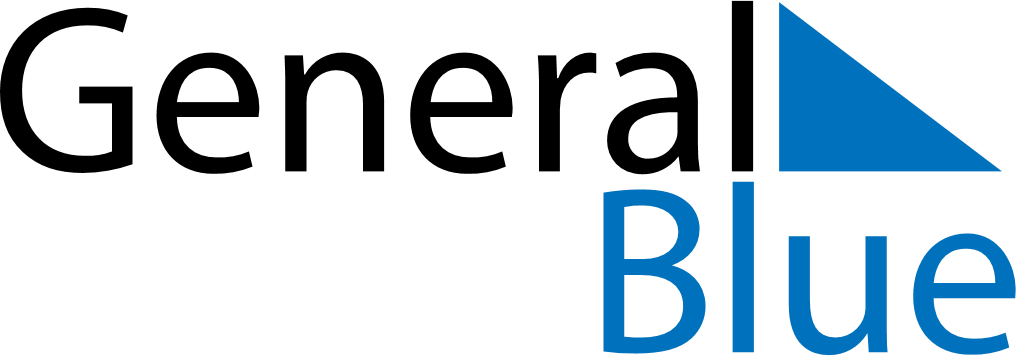 July 1774July 1774July 1774July 1774July 1774SundayMondayTuesdayWednesdayThursdayFridaySaturday12345678910111213141516171819202122232425262728293031